Work out the following maths calculations. Then write the corresponding letter of the alphabet from the table to reveal a secret message.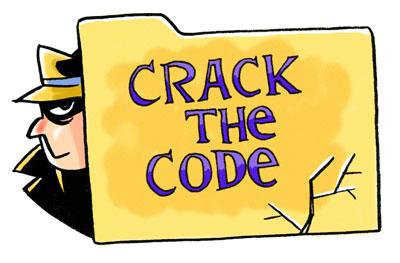 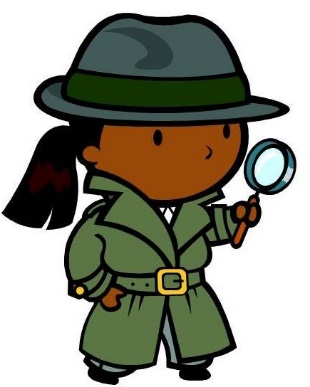 Secret Message:_______________________________________________________________________________________________________ABCDEFGHIJKLM12345678910111213NOPQRSTUVWXYZ141516171819202122232425264+45-410+68+820+510-510-910+910+100+511+7